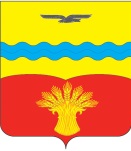 Совет депутатовмуниципального образованияКинзельский сельсоветКрасногвардейского районаОренбургской областичетвертого созывас. КинзелькаРЕШЕНИЕ16.02.2021                                                                                                                   № 5/1О внесении изменений в Правила благоустройства территории муниципального образования Кинзельский сельсовет Красногвардейского района Оренбургской областиРассмотрев протест прокуратуры Красногвардейского района от 18.12.2020 №07-01-2020, в  целях приведения муниципального правового акта Решения Совета муниципального образования Кинзельский сельсовет Красногвардейского района Оренбургской области от 11.04.2019 г. № 31/3  «Об утверждении  Правил благоустройства территории муниципального образования Кинзельский сельсовет Красногвардейского района Оренбургской области», в соответствие с действующим законодательством,  Федеральным законом от 06 октября 2003 года № 131-ФЗ «Об общих принципах организации местного самоуправления в Российской Федерации»,  руководствуясь Уставом муниципального образования Кинзельский  сельсовет Красногвардейского района Оренбургской области, Совет депутатовРЕШИЛ:1. Внести в Правила благоустройства территории муниципального образования Кинзельский сельсовет Красногвардейского района Оренбургской области  (далее – Правила), утвержденные  Решением Совета депутатов муниципального образования Кинзельский  сельсовет Красногвардейского района Оренбургской области от 11.04.2019 г. № 31/3, следующие изменения:1.1. Статьи «16,17,18,19» Правил признать утратившими силу.2. Установить, что настоящее Решение вступает в силу со дня его обнародования и подлежит размещению на портале муниципального образования в сети «Интернет».3. Возложить контроль за исполнением настоящего Решения на постоянную комиссию по вопросам социального развития, благоустройству, правопорядку и статусу депутата.Председатель Совета депутатов                                                      Т.Н. Юрко                                   Глава сельсовета                                                                        Г.Н. Работягов                                            Разослано: в дело, административной комиссии муниципального образования Кинзельский сельсовет, постоянной комиссии по вопросам социального развития, благоустройства, правопорядка и статуса депутата,  для обнародования, прокурору района.